ПРАВИТЕЛЬСТВО НИЖЕГОРОДСКОЙ ОБЛАСТИПОСТАНОВЛЕНИЕот 21 января 2010 г. N 20О ФИНАНСОВОЙ ПОДДЕРЖКЕ СОЦИАЛЬНО ОРИЕНТИРОВАННЫХНЕКОММЕРЧЕСКИХ ОРГАНИЗАЦИЙ В НИЖЕГОРОДСКОЙ ОБЛАСТИВ соответствии со статьей 78.1 Бюджетного кодекса Российской Федерации и Законом Нижегородской области от 7 мая 2009 г. N 52-З "О государственной поддержке социально ориентированных некоммерческих организаций в Нижегородской области" Правительство Нижегородской области постановляет:(в ред. постановлений Правительства Нижегородской области от 10.05.2011 N 347, от 15.02.2019 N 81)1. Учредить грант Нижегородской области на предоставление социально ориентированным некоммерческим организациям Нижегородской области грантов в форме субсидий на реализацию общественно полезных (социальных) проектов (программ).(п. 1 в ред. постановления Правительства Нижегородской области от 09.04.2021 N 287)2. Утвердить прилагаемые:2.1. Положение о порядке предоставления субсидий из средств областного бюджета социально ориентированным некоммерческим организациям Нижегородской области на реализацию общественно полезных (социальных) проектов (программ).2.2. Порядок предоставления из областного бюджета социально ориентированным некоммерческим организациям Нижегородской области грантов в форме субсидий на реализацию общественно полезных (социальных) проектов (программ).(п. 2 в ред. постановления Правительства Нижегородской области от 09.04.2021 N 287)     1    2 .  Министерству  внутренней  региональной  и  муниципальной  политикиНижегородской  области  обеспечить формирование и ведение реестра социальноориентированных   некоммерческих   организаций   -  получателей  финансовойподдержки в соответствии с настоящим постановлением.       1(п.   2    введен   постановлением   Правительства   Нижегородской  областиот 06.10.2017 N 723)3. Признать утратившими силу:- постановление Правительства Нижегородской области от 26 сентября 2008 года N 414 "О финансовой поддержке общественных объединений и религиозных организаций";- постановление Правительства Нижегородской области от 4 декабря 2009 года N 905 "О внесении изменений в постановление Правительства Нижегородской области от 26 сентября 2008 года N 414".4. Настоящее постановление вступает в силу по истечении 10 дней со дня его официального опубликования.Губернатор областиВ.П.ШАНЦЕВУтвержденопостановлением ПравительстваНижегородской областиот 21 января 2010 года N 20ПОЛОЖЕНИЕО ПОРЯДКЕ ПРЕДОСТАВЛЕНИЯ СУБСИДИЙ ИЗ СРЕДСТВ ОБЛАСТНОГОБЮДЖЕТА СОЦИАЛЬНО ОРИЕНТИРОВАННЫМ НЕКОММЕРЧЕСКИМОРГАНИЗАЦИЯМ НИЖЕГОРОДСКОЙ ОБЛАСТИ НА РЕАЛИЗАЦИЮ ОБЩЕСТВЕННОПОЛЕЗНЫХ (СОЦИАЛЬНЫХ) ПРОЕКТОВ (ПРОГРАММ)(далее - Положение)1. Общие положения1.1. Настоящее Положение разработано в соответствии со статьей 78.1 Бюджетного кодекса Российской Федерации и определяет цели, условия и порядок предоставления из средств областного бюджета субсидий на реализацию общественно полезных (социальных) проектов (программ) (далее - субсидия), категории и критерии отбора лиц, являющихся получателями субсидий, порядок возврата субсидий в областной бюджет в случае нарушения условий, установленных при их предоставлении, и порядок возврата неиспользованных остатков субсидий, а также положения об обязательной проверке соблюдения условий, целей и порядка предоставления субсидий.1.2. Субсидии предоставляются социально ориентированным некоммерческим организациям Нижегородской области (за исключением государственных (муниципальных) учреждений) (далее - организации).(п. 1.2 в ред. постановления Правительства Нижегородской области от 15.02.2019 N 81)1.3. Субсидии предоставляются в целях финансового обеспечения затрат, связанных с реализацией организациями общественно полезных (социальных) проектов (программ), в том числе направленных на развитие услуг в социальной сфере (далее - проект (программа)), по следующим приоритетным направлениям:а) профилактика социального сиротства, поддержка материнства и детства;б) повышение качества жизни людей пожилого возраста;в) социальная адаптация инвалидов и их семей;г) развитие дополнительного образования, научно-технического и художественного творчества, массового спорта, деятельности детей и молодежи в сфере краеведения и экологии;д) исключен. - Постановление Правительства Нижегородской области от 13.04.2020 N 295;е) социальная поддержка и защита граждан;ж) профилактика и охрана здоровья граждан, пропаганда здорового образа жизни;з) охрана окружающей среды;и) оказание правовой поддержки гражданам на безвозмездной основе;к) деятельность в области содействия благотворительности и добровольчества, развитие инфраструктуры сектора социально ориентированных некоммерческих организаций;л) поддержка гражданских инициатив в сфере культурно-просветительской и научно-исследовательской деятельности;м) патриотическое воспитание граждан;н) профилактика немедицинского потребления наркотических средств и психотропных веществ;о) формирование в обществе нетерпимости к коррупционному поведению.1.4. Главным распорядителем средств областного бюджета, осуществляющим предоставление субсидий, является министерство внутренней региональной и муниципальной политики Нижегородской области (далее - Министерство).(п. 1.4 в ред. постановления Правительства Нижегородской области от 28.05.2019 N 304)1.5. Предоставление субсидий осуществляется в пределах бюджетных ассигнований, предусмотренных законом Нижегородской области об областном бюджете на соответствующий финансовый год и плановый период, и лимитов бюджетных обязательств, утвержденных в установленном порядке на указанные цели.1.6. Предоставление субсидии осуществляется по результатам конкурсного отбора на предоставление субсидий из средств областного бюджета организациям на реализацию общественно полезных (социальных) проектов (программ) (далее - Отбор), проводимого Комиссией по рассмотрению вопросов об оказании некоммерческим организациям финансовой поддержки (далее - Комиссия).(в ред. постановления Правительства Нижегородской области от 13.04.2020 N 295)Состав Комиссии и Положение о Комиссии утверждены распоряжением Правительства Нижегородской области от 20 октября 2009 г. N 2607-р "О Комиссии по рассмотрению вопросов об оказании некоммерческим организациям финансовой поддержки".(п. 1.6 в ред. постановления Правительства Нижегородской области от 15.02.2019 N 81)1.7. Субсидии имеют целевое назначение и не могут быть использованы на другие цели.(п. 1.7 введен постановлением Правительства Нижегородской области от 15.02.2019 N 81)1.8. Субсидии предоставляются на безвозмездной и безвозвратной основе.(п. 1.8 введен постановлением Правительства Нижегородской области от 15.02.2019 N 81)2. Условия и порядок предоставления субсидии2.1. Условиями предоставления субсидий являются:абзац исключен. - Постановление Правительства Нижегородской области от 15.02.2019 N 81;готовность организации на участие в софинансировании проекта (программы) из внебюджетных источников в размере не менее 20% от общей стоимости проекта;(в ред. постановления Правительства Нижегородской области от 13.04.2020 N 295)соответствие получателя требованиям, установленным пунктом 2.21 настоящего Положения.2.2. Органом исполнительной власти Нижегородской области, уполномоченным на организацию проведения Отбора, является Министерство (далее - Министерство).(в ред. постановлений Правительства Нижегородской области от 28.05.2019 N 304, от 13.04.2020 N 295)2.3. Министерство не позднее чем за 7 календарных дней до даты начала приема заявок для участия в Отборе (далее - Заявка):(в ред. постановления Правительства Нижегородской области от 13.04.2020 N 295)1) утверждает извещение о начале приема Заявок с указанием даты начала и окончания приема заявок на участие в Отборе, времени и места приема Заявок, почтового адреса для направления Заявок и запросов о разъяснении порядка их подготовки, а также контактных телефонов для получения устных консультаций по вопросам подготовки Заявок (далее - извещение);(в ред. постановления Правительства Нижегородской области от 13.04.2020 N 295)2) устанавливает по каждому из направлений, указанных в пункте 1.3 настоящего Положения, минимальный и максимальный размер субсидии, предоставляемой победителю, рассчитанный в соответствии с Порядком планирования бюджетных ассигнований областного бюджета, ежегодно утверждаемым приказом министерства финансов Нижегородской области, и исходя из утвержденных бюджетных ассигнований и лимитов бюджетных обязательств на предоставление субсидий.В указанный срок данная информация подлежит обязательному опубликованию на официальном сайте Министерства в информационно-телекоммуникационной сети "Интернет" по адресу: http://mvp.government-nnov.ru/?id=47885.Для участия в Отборе организации, претендующие на получение субсидии, в срок, указанный в извещении, подают в Министерство:(в ред. постановления Правительства Нижегородской области от 13.04.2020 N 295)а) Заявку и описание проекта (программы) по форме, утвержденной приказом Министерства;(в ред. постановления Правительства Нижегородской области от 13.04.2020 N 295)б) исключен. - Постановление Правительства Нижегородской области от 19.07.2019 N 481;в) справку территориального органа Федеральной налоговой службы, подписанную ее руководителем (иным уполномоченным лицом), по состоянию на первое число месяца, предшествующего месяцу, в котором планируется заключение соглашения о предоставлении субсидии, подтверждающую отсутствие у организации задолженности по уплате налогов, сборов и иных обязательных платежей в бюджеты бюджетной системы Российской Федерации, срок исполнения по которым наступил в соответствии с законодательством Российской Федерации, по форме, утвержденной приказом Федеральной налоговой службы от 20 января 2017 г. N ММВ-7-8/20@;(в ред. постановления Правительства Нижегородской области от 15.02.2019 N 81)г) справку, подтверждающую отсутствие у организации на первое число месяца, предшествующего месяцу, в котором планируется заключение соглашение о предоставлении субсидии, просроченной задолженности по субсидиям, бюджетным инвестициям и иным средствам, предоставленным из областного бюджета в соответствии с нормативными правовыми актами Нижегородской области (договорами (соглашениями) о предоставлении субсидий, бюджетных инвестиций), по форме, установленной приказом министерства финансов Нижегородской области от 23 декабря 2016 г. N 242;(в ред. постановления Правительства Нижегородской области от 15.02.2019 N 81)д) копии учредительных документов организации (с предоставлением подлинников, если копии не заверены нотариусом);е) выписку из Единого государственного реестра юридических лиц.Каждая организация вправе направить одну Заявку.(в ред. постановления Правительства Нижегородской области от 13.04.2020 N 295)2.4. Организации несут ответственность за достоверность представляемых данных в соответствии с действующим законодательством.2.5. Заявка может быть отозвана или в нее могут быть внесены изменения до окончания срока приема Заявок путем официального письменного обращения организации в Министерство с соответствующим заявлением.(в ред. постановления Правительства Нижегородской области от 13.04.2020 N 295)2.6. Требования к оформлению Заявки:(в ред. постановления Правительства Нижегородской области от 13.04.2020 N 295)1) Заявка представляется в печатном виде на бумажном носителе и в электронном виде на электронном носителе (CD, USB Flash);(в ред. постановления Правительства Нижегородской области от 13.04.2020 N 295)2) Заявка, поданная на бумажном носителе, должна быть прошита, пронумерована, подписана руководителем организации и заверена печатью организации (при наличии).(в ред. постановления Правительства Нижегородской области от 13.04.2020 N 295)2.7. Не допускаются к участию в Отборе:(в ред. постановления Правительства Нижегородской области от 13.04.2020 N 295)организации, подавшие Заявки после окончания срока, указанного в извещении;(в ред. постановления Правительства Нижегородской области от 13.04.2020 N 295)организации, не соответствующие условиям, установленным пунктом 2.1 настоящего Положения;организации, представившие документы, не соответствующие требованиям, установленным настоящим Положением, или не представившие (представившие не в полном объеме) указанные документы;организации, представившие документы, содержащие недостоверную информацию;(в ред. постановления Правительства Нижегородской области от 13.04.2020 N 295)организации, заявившие размер субсидии больше максимального размера субсидии, установленного в извещении.       1    2.7 . Участниками Отбора не могут быть:1) коммерческие организации;2) государственные корпорации;3) государственные компании;4) политические партии;5) государственные учреждения;6) муниципальные учреждения;7) некоммерческие организации, не зарегистрированные в качестве юридического лица;8) некоммерческие организации, не подпадающие под определение социально ориентированных некоммерческих организаций, в соответствии с Федеральным законом от 12 января 1996 г. N 7-ФЗ "О некоммерческих организациях" и Законом Нижегородской области от 7 мая 2009 г. N 52-З "О государственной поддержке социально ориентированных некоммерческих организаций в Нижегородской области";9) религиозные организации.         1(п.   2.7    введен   постановлением  Правительства  Нижегородской  областиот 13.04.2020 N 295)2.8. Министерство в сроки, указанные в извещении, осуществляет прием Заявок и регистрирует их в день поступления в Министерство.(в ред. постановления Правительства Нижегородской области от 13.04.2020 N 295)2.9. Министерство в течение 3 дней со дня регистрации Заявок в Министерстве осуществляет проверку представленных Заявок и документов, в том числе на соответствие требованиям, установленным настоящим Положением.(в ред. постановления Правительства Нижегородской области от 13.04.2020 N 295)2.10. В случае наличия оснований, указанных в пункте 2.7 настоящего Положения, Министерство в течение 5 дней со дня регистрации Заявки возвращает их в адрес отправителя с письменным уведомлением о выявленных недостатках. После устранения недостатков, указанных в абзацах третьем - шестом пункта 2.7 настоящего Положения, организация имеет право повторно представить в Министерство Заявку с полным комплектом документов до окончания срока приема заявок, указанного в извещении.(в ред. постановления Правительства Нижегородской области от 13.04.2020 N 295)2.11. В случае соответствия организации и Заявки требованиям настоящего Положения Министерство не позднее 5 дней со дня регистрации Заявки передает сформированные комплекты Заявок на рассмотрение членам Комиссии.(в ред. постановления Правительства Нижегородской области от 13.04.2020 N 295)2.12. Комиссия в течение 14 дней со дня окончания срока приема Заявок рассматривает допущенные Министерством к участию в Отборе Заявки.(в ред. постановления Правительства Нижегородской области от 13.04.2020 N 295)2.13. Заявки оцениваются Комиссией по 6-балльной шкале по следующим критериям:(в ред. постановления Правительства Нижегородской области от 13.04.2020 N 295)- соответствие приоритетным направлениям поддержки, указанным в пункте 1.3 настоящего Положения (оценивается соответствие целей, мероприятий программы (проекта) приоритетным направлениям для предоставления поддержки);- актуальность (оценивается вероятность и скорость наступления отрицательных последствий в случае отказа от реализации мероприятий программы (проекта), масштабность негативных последствий, а также наличие или отсутствие государственных (муниципальных) мер для решения таких же или аналогичных проблем);- социальная эффективность (улучшение состояния целевой группы, воздействие на другие социально значимые проблемы, наличие новых подходов и методов в решении заявленных проблем);- реалистичность (наличие собственных квалифицированных кадров, способность привлечь в необходимом объеме специалистов и добровольцев для реализации мероприятий программы (проекта), наличие необходимых ресурсов, достаточность финансовых средств для реализации мероприятий и достижения целей программы (проекта), а также наличие опыта выполнения в прошлом мероприятий, аналогичных по содержанию и объему заявляемым в программе (проекте), предоставление информации об организации в информационно-телекоммуникационной сети "Интернет");- обоснованность (соответствие запрашиваемых средств на поддержку целям и мероприятиям программы (проекта), наличие необходимых обоснований, расчетов, логики и взаимосвязи предлагаемых мероприятий);- экономическая эффективность (соотношение затрат и полученных результатов (в случаях, когда такая оценка возможна), количество создаваемых рабочих мест, количество привлекаемых к реализации программы (проекта) добровольцев, возможности увеличения экономической активности целевых групп населения в результате реализации мероприятий).В случае наличия высокого рейтинга, но низкой оценки по критерию обоснованности члены Комиссии дополнительно рассматривают проект (программу) и по результатам принимают решение о сокращении объема средств по сравнению с размером субсидии, заявленным организацией, и увеличении рейтинга по критерию обоснованности либо оставлении размера данного рейтинга без изменения.(в ред. постановления Правительства Нижегородской области от 13.04.2020 N 295)2.14. Путем сложения баллов по каждому из критериев, указанных в пункте 2.13 настоящего Положения, Комиссия формирует рейтинг организаций, допущенных к Отбору (далее - Рейтинг), определяет победителей Отбора на основании Рейтинга и формирует список победителей Отбора на основании Рейтинга с указанием размеров субсидии (далее - Список победителей Отбора).(в ред. постановлений Правительства Нижегородской области от 15.02.2019 N 81, от 13.04.2020 N 295)2.15. Победителями Отбора признаются организации, Заявки которых содержат в сумме большее количество баллов, набранных в соответствии с критериями, указанными в пункте 2.13 настоящего Положения.(в ред. постановления Правительства Нижегородской области от 13.04.2020 N 295)Количество победителей Отбора и размер предоставляемой им субсидии определяется в соответствии с пунктами 2.3, 2.14 и 2.15 настоящего Положения.(в ред. постановления Правительства Нижегородской области от 13.04.2020 N 295)Размер субсидии определяется в соответствии с запрашиваемым размером субсидии, указанным в заявке на участие в Отборе, но не более предельного размера субсидии, установленного в извещении о проведении Отбора, и рассчитывается по формуле:(абзац введен постановлением Правительства Нижегородской области от 13.04.2020 N 295)Ргр = Зреал - Ссоф, руб., где:(абзац введен постановлением Правительства Нижегородской области от 13.04.2020 N 295)Ргр - размер предоставляемой субсидии, руб.;(абзац введен постановлением Правительства Нижегородской области от 13.04.2020 N 295)Зреал - затраты на реализацию проекта (программы), руб.;(абзац введен постановлением Правительства Нижегородской области от 13.04.2020 N 295)Ссоф - сумма софинансирования из внебюджетных источников, руб.(абзац введен постановлением Правительства Нижегородской области от 13.04.2020 N 295)2.16. Результаты Отбора оформляются протоколом заседания Комиссии, приложением к которому является Список победителей Отбора.(в ред. постановлений Правительства Нижегородской области от 15.02.2019 N 81, от 13.04.2020 N 295)2.17. Министерство в течение 2 дней со дня подписания протокола заседания Комиссии размещает результаты Отбора на сайте Правительства Нижегородской области в информационно-телекоммуникационной сети "Интернет".(в ред. постановлений Правительства Нижегородской области от 15.02.2019 N 81, от 13.04.2020 N 295)2.18. Для получения субсидии организации - победители Отбора в течение 3 дней со дня размещения результатов Отбора на сайте Правительства Нижегородской области в информационно-телекоммуникационной сети "Интернет" представляют в Министерство:(в ред. постановления Правительства Нижегородской области от 13.04.2020 N 295)письмо на имя министра внутренней региональной и муниципальной политики Нижегородской области об оказании финансовой поддержки на реализацию программы (проекта) в размере, утвержденном Комиссией;(в ред. постановления Правительства Нижегородской области от 15.02.2019 N 81)уточненную смету расходов на реализацию проекта (программы).2.19. Министерство в течение 3 дней со дня поступления обращений организаций - победителей Отбора и на основании протокола заседания Комиссии в порядке, предусмотренном Регламентом Правительства Нижегородской области, утвержденным постановлением Правительства Нижегородской области от 11 декабря 2009 г. N 920, осуществляет подготовку проекта распоряжения Правительства Нижегородской области о предоставлении субсидии.(в ред. постановлений Правительства Нижегородской области от 15.02.2019 N 81, от 13.04.2020 N 295)2.20. Министерство в течение 10 рабочих дней со дня принятия распоряжения Правительства Нижегородской области о предоставлении субсидии заключает с организациями, признанными победителями Отбора, соглашение о предоставлении субсидии в соответствии с типовой формой, утвержденной министерством финансов Нижегородской области (далее - соглашение).(в ред. постановлений Правительства Нижегородской области от 28.05.2019 N 304, от 13.04.2020 N 295)Обязательными условиями предоставления субсидии, включаемыми в соглашение, являются:1) согласие организации на осуществление Министерством и органами государственного финансового контроля проверок соблюдения получателем субсидии условий, целей и порядка предоставления субсидии, предусмотренных настоящим Положением и соглашением;(в ред. постановлений Правительства Нижегородской области от 06.10.2017 N 723, от 28.05.2019 N 304)2) согласие организации на соблюдение запрета приобретения за счет полученных средств иностранной валюты, за исключением операций, осуществляемых в соответствии с валютным законодательством Российской Федерации при закупке (поставке) высокотехнологичного импортного оборудования, сырья и комплектующих изделий.2.21. Организации на первое число месяца, предшествующего месяцу, в котором планируется заключение соглашения, должны соответствовать следующим требованиям:- отсутствие неисполненной обязанности по уплате налогов, сборов, страховых взносов, пеней, штрафов, процентов, подлежащих уплате в соответствии с законодательством Российской Федерации о налогах и сборах;- отсутствие просроченной задолженности по возврату в областной бюджет субсидий, бюджетных инвестиций, предоставленных в том числе в соответствии с иными правовыми актами, и иная просроченная задолженность перед областным бюджетом;- отсутствие у организации в предыдущие периоды нарушений по обязательствам, указанным в соглашении о предоставлении субсидии, заключенном между Министерством и организацией, в том числе непредставление (несвоевременное представление) организацией отчетных документов об использовании субсидии в предыдущих периодах, нецелевое расходование субсидии;- организация не должна находиться в процессе реорганизации, ликвидации, в отношении нее не введена процедура банкротства, деятельность получателя субсидии не должна быть приостановлена в порядке, предусмотренном законодательством Российской Федерации;(в ред. постановления Правительства Нижегородской области от 13.04.2020 N 295)- организации не должны являться иностранными юридическими лицами, а также российскими юридическими лицами, в уставном (складочном) капитале которых доля участия иностранных юридических лиц, местом регистрации которых является государство или территория, включенные в утверждаемый Министерством финансов Российской Федерации перечень государств и территорий, предоставляющих льготный налоговый режим налогообложения и (или) не предусматривающих раскрытия и представления информации при проведении финансовых операций (офшорные зоны) в отношении таких юридических лиц, в совокупности превышает 50 процентов;- организации не должны получать средства из бюджетов любого уровня и государственных внебюджетных фондов в соответствии с иными нормативными правовыми актами, муниципальными правовыми актами на цели и направления, указанные в пункте 1.3 настоящего Положения;- в составе учредителей организации отсутствуют государственные органы и органы местного самоуправления, политические партии.(абзац введен постановлением Правительства Нижегородской области от 13.04.2020 N 295)2.22. Перечисление субсидий осуществляется на основании соглашений о предоставлении субсидии, заключенных Министерством с организациями, с лицевого счета Министерства на расчетные счета организаций, открытые в кредитных организациях, в соответствии с планом-графиком перечисления субсидии, установленным в приложении к соглашению.(п. 2.22 в ред. постановления Правительства Нижегородской области от 13.04.2020 N 295)2.23. Субсидии выделяются для расходования их на цели, предусмотренные пунктом 1.3 настоящего Положения, в течение текущего года. При выделении субсидии в четвертом квартале текущего года разрешается расходование средств субсидии в следующем календарном году.3. Требования к отчетности3.1. Организации представляют в Министерство отчет об осуществлении расходов организации, источником финансового обеспечения которых является субсидия, по форме, в порядке и сроки, предусмотренные соглашением. Одновременно с отчетом представляются копии первичной документации, подтверждающей расходование средств субсидии. Проверка отчета осуществляется Министерством.(п. 3.1 в ред. постановления Правительства Нижегородской области от 28.05.2019 N 304)3.2. Организации представляют в Министерство отчет о реализации проектов (программ), включая информацию о достижении показателей результативности используемых субсидий по форме, утвержденной приказом Министерства.Абзац исключен. - Постановление Правительства Нижегородской области от 28.05.2019 N 304.3.3. Министерство вправе устанавливать в соглашении сроки и формы представления получателем субсидии дополнительной отчетности.(п. 3.3 введен постановлением Правительства Нижегородской области от 13.04.2020 N 295)4. Контроль за соблюдением условий, целей и порядкапредоставления субсидий и ответственность за их нарушение4.1. Министерство и органы государственного финансового контроля осуществляют проверку соблюдения организациями условий, целей и порядка предоставления субсидий, достоверность сведений, подтверждающих фактические затраты.(в ред. постановления Правительства Нижегородской области от 28.05.2019 N 304)4.2. Организации несут ответственность за нарушение условий, целей и порядка предоставления субсидий, предусмотренных настоящим Положением и соглашением.4.3. За нарушение условий, целей и порядка предоставления субсидий предусматриваются следующие меры ответственности:4.3.1. Субсидия подлежит возврату в областной бюджет в следующих случаях:1) нарушения организацией условий, установленных при предоставлении субсидии, выявленных по фактам проверок, проведенных Министерством и (или) уполномоченным органом государственного финансового контроля;2) недостижения значения показателей результативности предоставления субсидий;3) непредставления отчетности в соответствии с пунктами 3.1, 3.2 настоящего Положения;4) выявления факта представления недостоверных сведений для получения субсидий.Министерство в течение 20 рабочих дней со дня установления факта(ов), установленных настоящим подпунктом, направляет организации требование о возврате субсидии с указанием размера субсидии, подлежащей возврату, сроков осуществления возврата субсидии, реквизитов счета, на который должен быть осуществлен возврат денежных средств, и с указанием причины, послужившей основанием для возврата субсидии.Возврат субсидии осуществляется организацией в течение 30 календарных дней со дня получения организацией данного требования о возврате субсидии.4.3.2. Невозврат либо несвоевременный возврат бюджетных средств в соответствии с подпунктом 4.3.1 пункта 4.3 и пунктом 4.4 настоящего Положения влечет взыскание бюджетных средств в доход областного бюджета в судебном порядке.(п. 4.3 в ред. постановления Правительства Нижегородской области от 18.08.2020 N 700)4.4. Остатки субсидии, предоставленной организации на финансовое обеспечение затрат, но не использованные ей в отчетном финансовом году, подлежат возврату в доход областного бюджета в течение первых 15 рабочих дней текущего финансового года путем перечисления денежных средств на лицевой счет Министерства, за исключением случая принятия Министерством, по согласованию с министерством финансов Нижегородской области, решения о наличии потребности в направлении в году, следующем за годом предоставления субсидии, неиспользованного остатка субсидии на цели, указанные в пункте 1.3 настоящего Положения.(п. 4.4 в ред. постановления Правительства Нижегородской области от 18.08.2020 N 700)Утвержденпостановлением ПравительстваНижегородской областиот 21 января 2010 года N 20ПОРЯДОКПРЕДОСТАВЛЕНИЯ ИЗ ОБЛАСТНОГО БЮДЖЕТА СОЦИАЛЬНООРИЕНТИРОВАННЫМ НЕКОММЕРЧЕСКИМ ОРГАНИЗАЦИЯМ НИЖЕГОРОДСКОЙОБЛАСТИ ГРАНТОВ В ФОРМЕ СУБСИДИЙ НА РЕАЛИЗАЦИЮ ОБЩЕСТВЕННОПОЛЕЗНЫХ (СОЦИАЛЬНЫХ) ПРОЕКТОВ (ПРОГРАММ)1. Общие положения1.1. Настоящий Порядок разработан в соответствии с общими требованиями к нормативным правовым актам, муниципальным правовым актам, регулирующим предоставление субсидий, в том числе грантов в форме субсидий, юридическим лицам, индивидуальным предпринимателям, а также физическим лицам - производителям товаров, работ, услуг, утвержденными постановлением Правительства Российской Федерации от 18 сентября 2020 г. N 1492, регулирует порядок предоставления из областного бюджета социально ориентированным некоммерческим организациям Нижегородской области грантов в форме субсидий на реализацию общественно полезных (социальных) проектов (программ) (далее соответственно - гранты, проекты (программы)) в целях финансового обеспечения затрат, связанных с реализацией проектов (программ) по направлениям, указанным в приложении 1 к настоящему Порядку, и содержит общие положения о предоставлении гранта, порядок проведения отбора получателей гранта для предоставления гранта (далее - отбор получателей грантов), условия и порядок предоставления гранта, требования к отчетности, а также требования об осуществлении контроля (мониторинга) за соблюдением условий и порядка предоставления гранта и ответственности за их нарушение.(в ред. постановления Правительства Нижегородской области от 29.06.2022 N 481)1.2. Для целей настоящего Порядка используются следующие понятия:грант Президента Российской Федерации на развитие гражданского общества - предусмотренный Указом Президента Российской Федерации от 30 января 2019 г. N 30 "О грантах Президента Российской Федерации, предоставляемых на развитие гражданского общества" грант, предоставляемый на обеспечение государственной поддержки некоммерческих неправительственных организаций, участвующих в развитии институтов гражданского общества, реализующих социально значимые проекты и проекты в сфере защиты прав и свобод человека и гражданина (далее - грант Президента Российской Федерации);эксперт отбора - физическое лицо, привлеченное к рассмотрению и оценке заявок на участие в конкурсе, проводимом в целях определения получателей грантов, в соответствии с приказом министерства внутренней региональной и муниципальной политики Нижегородской области (далее - Министерство);проект (программа) - комплекс взаимосвязанных мероприятий, направленных на достижение конкретных общественно полезных результатов в рамках определенного срока и бюджета.Остальные понятия, используемые для целей настоящего Порядка, применяются в значениях, установленных Законом Нижегородской области от 7 мая 2009 г. N 52-З "О государственной поддержке социально ориентированных некоммерческих организаций в Нижегородской области".1.3. Гранты предоставляются в целях реализации подпрограммы "Поддержка социально ориентированных некоммерческих организаций в Нижегородской области" государственной программы "Социальная поддержка граждан Нижегородской области", утвержденной постановлением Правительства Нижегородской области от 30 апреля 2014 г. N 298 (далее - Государственная программа).(в ред. постановления Правительства Нижегородской области от 18.11.2022 N 941)1.4. Функции главного распорядителя бюджетных средств осуществляет Министерство, до которого в соответствии с бюджетным законодательством Российской Федерации как получателя бюджетных средств доведены в установленном порядке лимиты бюджетных обязательств на предоставление грантов на соответствующий финансовый год.1.5. Право на получение грантов имеют социально ориентированные некоммерческие организации Нижегородской области (за исключением государственных (муниципальных) учреждений), подпадающие под определение социально ориентированных некоммерческих организаций в соответствии с Федеральным законом от 12 января 1996 г. N 7-ФЗ "О некоммерческих организациях" и Законом Нижегородской области от 7 мая 2009 г. N 52-З "О государственной поддержке социально ориентированных некоммерческих организаций в Нижегородской области" (далее - организация) и не являющиеся:1) потребительскими кооперативами, к которым относятся в том числе жилищные, жилищно-строительные и гаражные кооперативы, садоводческие, огороднические и дачные потребительские кооперативы, общества взаимного страхования, кредитные кооперативы, фонды проката, сельскохозяйственные потребительские кооперативы;2) политическими партиями;3) саморегулируемыми организациями;4) объединениями работодателей;5) объединениями кооперативов;6) торгово-промышленными палатами;7) товариществами собственников недвижимости, к которым относятся в том числе товарищества собственников жилья;8) адвокатскими палатами;9) адвокатскими образованиями;10) нотариальными палатами;11) государственно-общественными и общественно-государственными организациями (объединениями), их территориальными (структурными) подразделениями (отделениями), в том числе являющимися отдельными юридическими лицами;12) микрофинансовыми организациями;13) религиозными организациями.1.6. Способом проведения отбора получателей грантов является конкурс, который проводится исходя из наилучших условий достижения результатов, в целях достижения которых предоставляется грант (далее - конкурс).1.7. Сведения о грантах, предоставляемых в соответствии с настоящим Порядком, размещаются на едином портале бюджетной системы Российской Федерации в информационно-телекоммуникационной сети "Интернет" (далее - единый портал) не позднее 15-го рабочего дня, следующего за днем принятия закона Нижегородской области об областном бюджете на очередной финансовый год и плановый период (закона Нижегородской области о внесении изменений в закон Нижегородской области об областном бюджете на соответствующий финансовый год и плановый период).(п. 1.7 в ред. постановления Правительства Нижегородской области от 18.11.2022 N 941)2. Порядок проведения отбора получателейгрантов для предоставления грантов2.1. Для определения получателя гранта Министерство проводит конкурс.2.2. В целях организации и проведения отбора получателей грантов Министерство не менее чем за 30 календарных дней до истечения срока подачи организациями заявок на участие в конкурсе (далее соответственно - заявка, участники отбора) размещает на едином портале, на официальном сайте Министерства mvp.government-nnov.ru в информационно-телекоммуникационной сети "Интернет" (далее - официальный сайт Министерства), на информационном ресурсе об оказании финансовой поддержки некоммерческим неправительственным организациям в информационно-телекоммуникационной сети "Интернет" по адресу: гранты.рф (далее - информационный ресурс гранты.рф):1) объявление о проведении отбора получателей грантов (далее - объявление) с указанием в объявлении информации, предусмотренной подпунктом "б" пункта 4 Общих требований, в том числе даты размещения результатов отбора получателей грантов на едином портале, официальном сайте Министерства, на информационном ресурсе гранты.рф и на конкурсной платформе ннов.гранты.рф в информационно-телекоммуникационной сети "Интернет" (далее - конкурсная платформа ннов.гранты.рф), которая не может быть позднее 5-го календарного дня со дня определения победителей отбора, с указанием информации обо всех победителях отбора (наименование организации - победителя отбора, ее основной государственный регистрационный номер или идентификационный номер налогоплательщика, название или краткое описание проекта (программы), на осуществление которого предоставляется поддержка, ее размер, указание на оценку (рейтинг) заявки на участие в отборе);(подп. 1 в ред. постановления Правительства Нижегородской области от 19.04.2023 N 333)2) перечень направлений для подготовки проектов (программ), предусмотренных пунктом 1.1 настоящего Порядка;3) настоящий Порядок;4) Положение о порядке проведения оценки заявок экспертами отбора для предоставления из областного бюджета социально ориентированным некоммерческим организациям Нижегородской области грантов в форме субсидий на реализацию общественно полезных (социальных) проектов (программ), утвержденное приказом Министерства (далее - Положение о порядке проведения оценки заявок).2.3. Участник отбора не ранее чем за 45 календарных дней до даты проведения конкурса должен соответствовать следующим требованиям:(в ред. постановления Правительства Нижегородской области от 19.04.2023 N 333)- у участника отбора должна отсутствовать неисполненная обязанность по уплате налогов, сборов, страховых взносов, пеней, штрафов, процентов, подлежащих уплате в соответствии с законодательством Российской Федерации о налогах и сборах;- у участника отбора должна отсутствовать просроченная задолженность по возврату в областной бюджет субсидий, бюджетных инвестиций, предоставленных в том числе в соответствии с иными правовыми актами, а также иная просроченная (неурегулированная) задолженность по денежным обязательствам перед Нижегородской областью;- участник отбора не должен находиться в процессе реорганизации (за исключением реорганизации в форме присоединения к юридическому лицу, являющемуся участником отбора, другого юридического лица), ликвидации, в отношении него не введена процедура банкротства, деятельность участника отбора не приостановлена в порядке, предусмотренном законодательством Российской Федерации;- в реестре дисквалифицированных лиц отсутствуют сведения о дисквалифицированных руководителе, членах коллегиального исполнительного органа, лице, исполняющем функции единоличного исполнительного органа, или главном бухгалтере участника отбора;- участник отбора не должен являться иностранным юридическим лицом, в том числе местом регистрации которого является государство или территория, включенные в утверждаемый Министерством финансов Российской Федерации перечень государств и территорий, используемых для промежуточного (офшорного) владения активами в Российской Федерации;(в ред. постановлений Правительства Нижегородской области от 16.12.2021 N 1177, от 19.04.2023 N 333)- участник отбора не должен получать средства из областного бюджета на основании иных нормативных правовых актов на цель, указанную в пункте 1.1 настоящего Порядка, и на реализацию представленных на конкурс проектов (программ).(в ред. постановления Правительства Нижегородской области от 19.04.2023 N 333)2.4. Дополнительные требования к участникам отбора:- участник отбора зарегистрирован не позднее чем за один год до дня окончания приема заявок, а в случае, если участник отбора запрашивает грант в сумме до трехсот тысяч рублей, - не позднее чем за шесть месяцев до дня окончания приема заявок.Участник отбора, представляющий на конкурс проект (программу), предусматривающий оказание информационной, консультационной, образовательной, методической и иной поддержки деятельности некоммерческих организаций, должен быть зарегистрирован не позднее чем за один год до дня окончания приема заявок.Для исчисления срока, предусмотренного настоящим подпунктом, днем регистрации участника отбора, созданного в результате реорганизации в форме преобразования юридического лица одной организационно-правовой формы в юридической лицо другой организационно-правовой формы, признается день регистрации некоммерческой организации - правопредшественника;- в составе учредителей организации отсутствуют государственные органы и органы местного самоуправления, политические партии.Если в состав учредителей организации при ее создании входили государственные органы и (или) органы местного самоуправления, но до подачи организацией заявки такие органы в установленном законодательством порядке вышли (исключены) из состава учредителей организации, указанная организация может участвовать в отборе при условии, что она соответствует другим требованиям, установленным настоящим Порядком;- участник отбора осуществляет в соответствии с уставом один или несколько видов деятельности, соответствующих направлениям, указанным в пункте 1.1 настоящего Порядка.2.5. Порядок подачи участниками отбора заявок и требования, предъявляемые к форме и содержанию указанных заявок:2.5.1. Участник отбора в порядке и сроки, установленные в объявлении о проведении отбора, подает в Министерство заявку посредством заполнения соответствующей электронной формы, размещенной на конкурсной платформе ннов.гранты.рф по форме, утвержденной приказом Министерства, в состав которой включается согласие на публикацию (размещение) в информационно-телекоммуникационной сети "Интернет", в том числе на информационном ресурсе гранты.рф и на конкурсной платформе ннов.гранты.рф, информации об участнике отбора, о подаваемой участником отбора заявке, иной информации об участнике отбора, связанной с соответствующим отбором.(подп. 2.5.1 в ред. постановления Правительства Нижегородской области от 19.04.2023 N 333)2.5.2. В состав заявки включаются следующие документы:1) действующая редакция устава организации (со всеми внесенными изменениями);(подп. 1 в ред. постановления Правительства Нижегородской области от 16.12.2021 N 1177)2) документ, подтверждающий полномочия лица на подачу заявки от имени организации, в случае, если заявку подает лицо, сведения о котором как о лице, имеющем право без доверенности действовать от имени организации, не содержатся в едином государственном реестре юридических лиц;(подп. 2 в ред. постановления Правительства Нижегородской области от 16.12.2021 N 1177)3) выписка из Единого государственного реестра юридических лиц, полученная на дату подачи заявки;4) справка территориального налогового органа об исполнении налогоплательщиком (плательщиком сбора, плательщиком страховых взносов, налоговым агентом) обязанности по уплате налогов, сборов, страховых взносов, пеней, штрафов, процентов;(подп. 4 в ред. постановления Правительства Нижегородской области от 19.04.2023 N 333)5) справка, подтверждающая отсутствие у участника отбора просроченной задолженности по субсидиям, бюджетным инвестициям и иным средствам, предоставленным из областного бюджета в соответствии с нормативными правовыми актами Нижегородской области;(в ред. постановления Правительства Нижегородской области от 29.06.2022 N 481)6) справка, подтверждающая отсутствие в реестре дисквалифицированных лиц сведений о дисквалифицированных руководителе, членах коллегиального исполнительного органа, лице, исполняющем функции единоличного исполнительного органа, или главном бухгалтере участника отбора, составленная по форме, утвержденной приказом Федеральной налоговой службы;(в ред. постановления Правительства Нижегородской области от 19.04.2023 N 333)7) справка, составленная в произвольной форме, подтверждающая, что участник отбора не получает средства из областного бюджета на основании иных нормативных правовых актов на цель, указанную в пункте 1.1 настоящего Порядка, и на реализацию представленных на конкурс проектов (программ);(подп. 7 в ред. постановления Правительства Нижегородской области от 19.04.2023 N 333)8) свидетельство о государственной регистрации некоммерческой организации.Каждый из указанных в настоящем подпункте документов представляется в виде электронной (отсканированной) копии отдельным файлом в формате PDF.2.5.3. Документы, указанные в подпунктах 3 - 8 подпункта 2.5.2 настоящего пункта, не является обязательными, и участник отбора вправе представить указанные документы по своей инициативе вместе с заявкой.Указанные документы (их копии, сведения о них), если они не были представлены участником отбора по собственной инициативе, могут быть получены Министерством путем направления запросов в порядке межведомственного информационного взаимодействия в органы, в распоряжении которых находятся указанные сведения (документы), а также с использованием официального сайта Федеральной налоговой службы (https://www.nalog.ru/) в информационно-телекоммуникационной сети "Интернет", в сроки, установленные абзацем первым подпункта 2.7.2 пункта 2.7 настоящего Порядка.(в ред. постановления Правительства Нижегородской области от 29.06.2022 N 481)2.5.4. Каждый участник отбора вправе направить не более одной заявки на участие в отборе по каждому направлению, указанному в приложении 1 к настоящему Порядку, при этом по результатам отбора одному участнику отбора может быть предоставлен грант на осуществление только одного проекта (программы).Не допускается представление двух и более заявок, в которых краткое описание проекта (программы), обоснование его социальной значимости, цель (цели) и задачи, календарный план и (или) бюджет совпадают по содержанию более чем на 50 процентов.2.6. Заявка, поступившая в течение срока приема заявок, установленного в объявлении о проведении отбора, регистрируется Министерством на конкурсной платформе ннов.гранты.рф в течение пяти рабочих дней со дня представления заявки с размещением информации о такой регистрации, в том числе с указанием на выявленные ошибки технического и организационного характера при оформлении заявки.(в ред. постановления Правительства Нижегородской области от 19.04.2023 N 333)2.7. Правила рассмотрения и оценки заявок:2.7.1. Министерство в срок, не превышающий 5 календарных дней со дня регистрации заявки в соответствии с пунктом 2.6 настоящего Порядка, рассматривает заявки исходя из категории и критериев отбора, указанных в пункте 1.5 настоящего Порядка.Заявки, не соответствующие категории и (или) критериям отбора, указанным в пункте 1.5 настоящего Порядка, подлежат возврату в порядке, установленном в объявлении о проведении отбора.Заявки участников отбора, соответствующих категории и критериям отбора, указанным в пункте 1.5 настоящего Порядка, подлежат рассмотрению на предмет их соответствия требованиям, установленным в объявлении о проведении отбора, в порядке, установленном подпунктом 2.7.2 настоящего пункта.2.7.2. Министерство в срок, не превышающий 15 календарных дней со дня окончания приема заявок, установленного в объявлении о проведении отбора:1) рассматривает заявки участников отбора, отобранные в соответствии с абзацем третьим подпункта 2.7.1 настоящего пункта, на предмет их соответствия требованиям, установленным в объявлении о проведении отбора в соответствии с пунктами 2.3 - 2.5 настоящего Порядка.(в ред. постановления Правительства Нижегородской области от 18.11.2022 N 941)При наличии оснований для отклонения заявок, указанных в пункте 2.9 настоящего Порядка, отклоняет заявки, отобранные в соответствии с абзацем третьим подпункта 2.7.1 настоящего пункта.Заявки, отобранные в соответствии с подпунктом 2.7.1 настоящего пункта, при отсутствии оснований для их отклонения, указанных в пункте 2.9 настоящего Порядка, допускаются к участию в конкурсе;2) информирует экспертов отбора о допущенных на конкурс заявках;3) размещает на конкурсной платформе ннов.гранты.рф информацию о возвращенных или отклоненных в соответствии с настоящим пунктом заявках с указанием причины их возврата или отклонения и о допущенных на конкурс заявках (наименование организации - участника отбора, ее основной государственный регистрационный номер и (или) идентификационный номер налогоплательщика, название и (или) краткое описание проекта (программы), на осуществление которого запрашивается грант, запрашиваемый размер гранта).(в ред. постановления Правительства Нижегородской области от 19.04.2023 N 333)Отбор признается несостоявшимся, если на участие в нем не было предоставлено ни одной заявки, либо все заявки отозваны, либо все заявки участников отбора не допущены к участию в конкурсе. Информация о признании отбора несостоявшимся размещается на информационном ресурсе гранты.рф и официальном сайте Министерства в срок не позднее 5 рабочих дней со дня принятия такого решения Министерством.2.7.3. Конкурс проводится в срок, указанный в объявлении о проведении отбора.Заявки, допущенные к участию в конкурсе в соответствии с подпунктом 1 подпункта 2.7.2 настоящего пункта, подлежат оценке в два этапа:1) рассмотрение и оценка заявки двумя экспертами отбора;2) рассмотрение заявки конкурсной комиссией для организации и проведения отбора на соискание государственных грантов Нижегородской области, предоставляемых на реализацию общественно полезных (социальных) проектов (программ) социально ориентированных некоммерческих организаций (далее - комиссия).2.7.4. Каждая заявка рассматривается и оценивается двумя экспертами отбора в течение 10 календарных дней со дня получения информации от Министерства о допущенных на конкурс заявках в соответствии с подпунктом 2.7.2 настоящего пункта в порядке, установленном Положением о порядке проведения оценки заявок, по 10-балльной шкале (от 0 до 10 баллов целым числом) по критериям, установленным в приложении 2 к настоящему Порядку, за исключением критерия, коэффициент значимости которого для соответствующей заявки равен 0.Каждый эксперт отбора при рассмотрении и оценке заявок действует согласно методическим рекомендациям по проведению оценки заявок (далее - методические рекомендации), утвержденных приказом Министерства.В ходе оценки заявок каждый эксперт отбора заполняет оценочную ведомость на каждую распределенную ему заявку, которая содержит:- количество баллов, выставленных по каждому критерию оценки;- письменный комментарий на предмет соответствия заявки каждому критерию оценки;- рекомендацию по предоставлению или непредоставлению гранта организации.В случае если сводные значения экспертных оценок одной и той же заявки со стороны двух экспертов вступают в очевидное противоречие, заявка передается на оценку третьему эксперту. Окончательное сводное значение экспертной оценки для данной заявки определяется как сумма средних баллов, присвоенных всеми тремя оценившими заявку экспертами отбора по каждому критерию.(абзац введен постановлением Правительства Нижегородской области от 16.12.2021 N 1177)По результатам оценки всех заявок экспертами отбора на конкурсной платформе ннов.гранты.рф осуществляется формирование сводных значений экспертных оценок, определяемых как сумма средних баллов, присвоенных оценившими заявку экспертами отбора по каждому критерию, умноженных на соответствующий коэффициент значимости критерия (с округлением полученных чисел до сотых), и предварительного рейтинга всех заявок.(в ред. постановления Правительства Нижегородской области от 19.04.2023 N 333)2.7.5. Министерство в течение 5 рабочих дней со дня окончания срока рассмотрения и оценки заявок экспертами отбора, предусмотренного абзацем первым подпункта 2.7.4 настоящего пункта, информирует комиссию о готовности сводных значений экспертных оценок и предварительного рейтинга по всем заявкам, допущенным к участию в конкурсе.2.7.6. В течение 14 календарных дней со дня получения информации от Министерства о готовности сводных значений экспертных оценок и предварительного рейтинга по всем заявкам, допущенным к участию в конкурсе:1) члены комиссии осуществляют предварительное рассмотрение заявок с учетом результатов их оценки экспертами отбора, в том числе рекомендаций экспертов отбора в электронной форме в информационной системе, доступ к которой осуществляется по уникальному идентификатору (логину) и паролю члена комиссии конкурса через информационный ресурс гранты.рф;2) после предварительного рассмотрения заявок членами комиссии проводится заседание комиссии, на котором комиссия:- определяет рейтинг заявок и вырабатывает предложения по проходным баллам;- формирует перечень победителей отбора, включающий предложения по размерам грантов, предоставляемых на реализацию каждого проекта (программы), рассчитанным в соответствии с пунктом 3.3 настоящего Порядка (далее - Перечень победителей отбора - получателей гранта).В случае если совокупный размер грантов, запрашиваемый участниками отбора, не превышает объем лимитов бюджетных обязательств на предоставление грантов, комиссия включает в Перечень победителей отбора - получателей гранта всех участников отбора, заявки которых включены в рейтинг.В случае если совокупный размер грантов, запрашиваемый участниками отбора, превышает объем лимитов бюджетных обязательств на предоставление грантов, комиссия включает в Перечень победителей отбора - получателей гранта участников отбора, занявших более высокие места.Количество победителей отбора определяется исходя из объема лимитов бюджетных обязательств на предоставление грантов и размера гранта, определенного для каждого победителя отбора, до полного исчерпания лимитов бюджетных обязательств на предоставление грантов.Комиссия вправе пересмотреть оценки заявки в баллах по одному или нескольким критериям, установленным в приложении 2 к настоящему Порядку.Первый номер в рейтинге присваивается заявке, средняя экспертная оценка по которой является наибольшей. Номер в рейтинге остальным заявкам присваивается по мере уменьшения полученных средних оценок.В случае равного количества экспертных оценок у двух и более заявок решение о присвоении порядковых номеров принимается членами комиссии путем открытого голосования. При равенстве голосов решающим является голос председательствующего на заседании конкурсной комиссии.(подп. 2 в ред. постановления Правительства Нижегородской области от 16.12.2021 N 1177)2.7.7. Получателями гранта признаются организации, заявки которых содержат в сумме проходное количество баллов, набранных в соответствии с критериями, установленными в приложении 2 к настоящему Порядку, а также участник отбора, указанный в абзаце девятнадцатом пункта 3.3 настоящего Порядка.(в ред. постановлений Правительства Нижегородской области от 16.12.2021 N 1177, от 29.06.2022 N 481)В случае если организация представила на конкурс несколько проектов (программ) (по нескольким направлениям) и по результатам оценки заявок организация претендует на победу в конкурсе с двумя и более проектами (программами), то такой организации обеспечивается возможность выбора одного из них, на осуществление которого может быть предоставлен грант. Если организация не сообщит о своем выборе в Министерство в письменной форме в срок, предусмотренный сообщением Министерства о необходимости такого выбора, которое направлено по адресу электронной почты, указанному организацией в заявке, то в рекомендуемый перечень победителей отбора организация включается с проектом (программой) с наивысшим рейтингом заявки.2.7.8. Результаты конкурса оформляются протоколом заседания комиссии, приложением к которому является Перечень победителей отбора - получателей гранта (далее - Протокол). Протокол подписывается всеми членами комиссии, принявшими участие в оценке заявок, и в срок, указанный в абзаце первом подпункта 2.7.6 настоящего пункта, передается в Министерство.Протокол должен содержать сведения о членах комиссии и об участниках заседания, приглашенных на заседание комиссии, о результатах голосования (в том числе о лицах, голосовавших против принятия решения и потребовавших внести запись об этом в Протокол), об особом мнении участников заседания, которое они потребовали внести в протокол, о наличии у участников заседания конфликта интересов в отношении рассматриваемых вопросов.2.7.9. Министерство на основании Протокола в течение 5 календарных дней со дня его передачи в Министерство в соответствии с абзацем первым подпункта 2.7.8 настоящего пункта по согласованию с министерством финансов Нижегородской области утверждает приказом Министерства Список организаций - победителей отбора, с которыми заключаются соглашения.2.7.10. Министерство размещает информацию о результатах конкурса:- на едином портале, а также на официальном сайте Министерства в срок, указанный в объявлении о проведении отбора, следующие сведения:дата, время и место проведения рассмотрения заявок;дата, время и место оценки заявок участников отбора;информация об участниках отбора, заявки которых были рассмотрены;информация об участниках отбора, заявки которых были отклонены, с указанием причин их отклонения, в том числе положений объявления о проведении отбора, которым не соответствуют такие заявки;последовательность оценки заявок участников отбора, присвоенные участникам отбора значения по каждому из предусмотренных критериев оценки заявок участников отбора, принятое на основании результатов оценки указанных предложений решение о присвоении таким заявкам порядковых номеров;наименование получателя (получателей) гранта, с которым заключается соглашение, и размер предоставляемого ему гранта;- на информационном ресурсе гранты.рф, на конкурсной платформе ннов.гранты.рф:(в ред. постановления Правительства Нижегородской области от 19.04.2023 N 333)информация обо всех победителях отбора (наименование организации - победителя отбора, ее основной государственный регистрационный номер и (или) идентификационный номер налогоплательщика, название и (или) краткое описание проекта (программы), на осуществление которого предоставляется поддержка, ее размер, указание на оценку (рейтинг) заявки на участие в отборе) в течение пяти календарных дней со дня определения победителей отбора;(в ред. постановления Правительства Нижегородской области от 18.11.2022 N 941)Протокол заседания комиссии, который содержит сведения, указанные в абзаце втором подпункта 2.7.8 настоящего пункта, в течение пяти календарных дней со дня его подписания.2.8. Состав экспертов отбора формируется Министерством из числа представителей образовательных, профсоюзных и иных организаций и учреждений, некоммерческих организаций, имеющих опыт оценки социальных проектов в рамках различных конкурсов, и определяется приказом Министерства.Состав экспертов отбора не разглашается.Экспертам отбора не рекомендуется афишировать свой статус и сообщать кому-либо о передаче заявок, которые распределены им для рассмотрения и оценки.Состав комиссии и Положение о комиссии утверждены распоряжением Правительства Нижегородской области от 30 ноября 2009 г. N 2953-р "О конкурсной комиссии для организации и проведения отбора на соискание государственных грантов Нижегородской области, предоставляемых на реализацию общественно полезных (социальных) проектов (программ) социально ориентированных некоммерческих организаций".Лица, замещающие государственные должности Нижегородской области, должности государственной и муниципальной службы Нижегородской области, муниципальные должности Нижегородской области, составляют не более одной трети от общего числа членов комиссии и экспертов отбора.(абзац введен постановлением Правительства Нижегородской области от 29.06.2022 N 481)2.9. Основания для отклонения заявки на стадии рассмотрения и оценки заявок:- несоответствие участника отбора требованиям, установленным в пунктах 2.3 и 2.4 настоящего Порядка;- несоответствие представленных заявок требованиям к заявкам, установленным в объявлении о проведении отбора;- недостоверность представленной участником отбора информации, в том числе информации о месте нахождения и адресе юридического лица;- подача участником отбора заявки после даты, определенной в объявлении о проведении отбора, для подачи заявок.3. Условия и порядок предоставления грантов3.1. Условия предоставления гранта:1) между Министерством и получателем гранта заключено соглашение в соответствии с пунктом 3.5 настоящего Порядка;2) соблюдение условий, предусмотренных пунктом 3 статьи 78.1 Бюджетного кодекса Российской Федерации.(п. 3.1 в ред. постановления Правительства Нижегородской области от 18.11.2022 N 941)3.2. Основанием для отказа получателю гранта в предоставлении гранта является установление факта недостоверности представленной им информации.3.3. Размер гранта определяется на основании сметы расходов на реализацию проекта (программы), представленной в составе заявки, в пределах лимитов бюджетных обязательств на предоставление гранта.Vi = Viзаяв.,где:Vi - размер гранта, предоставляемого организации - победителю отбора (за исключением организации, занявшей последнее место в Перечне победителей отбора - получателей гранта);(в ред. постановления Правительства Нижегородской области от 16.12.2021 N 1177)Viзаяв. - размер гранта, запрашиваемый организацией - победителем отбора в соответствии с заявкой.Источником финансового обеспечения гранта являются:- средства областного бюджета;- средства Фонда - оператора президентских грантов по развитию гражданского общества, поступившие в областной бюджет в виде имеющего целевое назначение безвозмездного поступления от негосударственной организации для предоставления грантов Президента Российской Федерации.Предоставление грантов осуществляется в пределах бюджетных ассигнований, предусмотренных законом Нижегородской области об областном бюджете на соответствующий финансовый год и плановый период, и лимитов бюджетных обязательств, утвержденных в установленном порядке на цели, указанные в пункте 1.1 настоящего Порядка, а также бюджетных ассигнований, включенных в бюджетную роспись расходов областного бюджета на соответствующий финансовый год.В случае невозможности предоставления гранта организации, занявшей последнее место в Перечне победителей отбора - получателей гранта, в размере, запрашиваемом в соответствии с заявкой, комиссия в порядке, аналогичном установленному абзацем вторым подпункта 2.7.7 пункта 2.7 настоящего Порядка, направляет предложение о предоставлении гранта в размере, определенном по следующей формуле (далее - предложение о предоставлении гранта):(абзац введен постановлением Правительства Нижегородской области от 16.12.2021 N 1177)Vi послед. = Vi заяв. послед. - (Vi запр. средств побед. -- Vi средств обл.бюдж.),(введен постановлением Правительства Нижегородской области от 16.12.2021 N 1177)где:(абзац введен постановлением Правительства Нижегородской области от 16.12.2021 N 1177)Vi послед. - размер гранта, предоставляемого организации, занявшей последнее место в Перечне победителей отбора - получателей гранта;(абзац введен постановлением Правительства Нижегородской области от 16.12.2021 N 1177)Vi заяв. послед. - размер гранта, запрашиваемый организацией, занявшей последнее место в Перечне победителей отбора - получателей гранта, в соответствии с заявкой;(абзац введен постановлением Правительства Нижегородской области от 16.12.2021 N 1177)Vi запр. средств побед. - средства, запрашиваемые всеми организациями, включенными в Перечень победителей отбора - получателей гранта, в соответствии с заявками;(абзац введен постановлением Правительства Нижегородской области от 16.12.2021 N 1177; в ред. постановления Правительства Нижегородской области от 29.06.2022 N 481)Vi средств обл.бюдж. - средства областного бюджета, указанные в абзаце девятом настоящего пункта.(абзац введен постановлением Правительства Нижегородской области от 16.12.2021 N 1177; в ред. постановления Правительства Нижегородской области от 29.06.2022 N 481)В случае согласия организации, занявшей последнее место в Перечне победителей отбора - получателей гранта, с предложением о предоставлении гранта ей предоставляется грант в соответствующем размере.(абзац введен постановлением Правительства Нижегородской области от 16.12.2021 N 1177)В случае отказа от предложения о предоставлении гранта аналогичное предложение направляется участнику отбора, заявка которого имеет следующий порядковый номер в рейтинге заявок, но не включенному в Перечень победителей отбора - получателей гранта, а в случае его отказа - следующему за ним участнику отбора и далее в указанном порядке.(абзац введен постановлением Правительства Нижегородской области от 16.12.2021 N 1177)Участник отбора, заявка которого имеет следующий порядковый номер в рейтинге заявок и которому было направлено предложение о предоставлении гранта, в случае его согласия с указанным предложением, включается в Перечень победителей отбора - получателей гранта.(абзац введен постановлением Правительства Нижегородской области от 16.12.2021 N 1177)3.4. В случае нарушения условий предоставления гранта, грант подлежит возврату в доход областного бюджета на основании:- предписания органа государственного финансового контроля, содержащего информацию о выявленных в пределах компетенции органа государственного финансового контроля нарушениях условий предоставления гранта и требование о возврате в доход областного бюджета гранта в установленные в предписании сроки или в течение 30 календарных дней со дня его получения, если срок не указан в предписании;- требования Министерства, содержащего информацию о выявленных в пределах компетенции Министерства нарушениях условий предоставления гранта и требование о возврате в доход областного бюджета гранта в установленные в требовании сроки или в течение 30 календарных дней со дня его получения, если срок не указан в требовании.3.5. Гранты предоставляются на основании соглашения, заключенного между Министерством и получателем гранта.Условием заключения соглашения является наличие организации в списке организаций - победителей отбора, с которыми заключаются соглашения, утвержденном приказом Министерства.В случае изменения обстоятельств, послуживших основанием для заключения соглашения, получатель гранта обязан уведомить о данных изменениях Министерство с приложением соответствующих документов.Соглашение, дополнительное соглашение к соглашению заключаются в соответствии с типовой формой, установленной приказом министерства финансов Нижегородской области, в которое включается:(в ред. постановления Правительства Нижегородской области от 19.04.2023 N 333)1) согласие получателя гранта на осуществление Министерством и органами государственного финансового контроля проверок, предусмотренных пунктом 5.1 настоящего Порядка;(в ред. постановления Правительства Нижегородской области от 29.06.2022 N 481)2) принятие получателем гранта обязательства по соблюдению запрета приобретения за счет полученных средств по соглашению иностранной валюты, за исключением операций, осуществляемых в соответствии с валютным законодательством Российской Федерации при закупке (поставке) высокотехнологичного импортного оборудования, сырья и комплектующих изделий;3) принятие получателем гранта обязательства по включению в договоры (соглашения), заключенные в целях исполнения обязательств по соглашению о предоставлении гранта, положений о согласии лиц, являющихся поставщиками (подрядчиками, исполнителями), на проведение Министерством и органами государственного финансового контроля проверок, предусмотренных пунктом 5.1 настоящего Порядка;(в ред. постановления Правительства Нижегородской области от 29.06.2022 N 481)4) условие о согласовании новых условий соглашения или о расторжении соглашения при недостижении согласия по новым условиям в случае уменьшения Министерству ранее доведенных лимитов бюджетных обязательств на предоставление гранта, приводящего к невозможности предоставления гранта в размере, определенном в соглашении;5) условие, предусмотренное пунктом 3.9 настоящего Порядка.3.6. Планируемым результатом предоставления гранта, соответствующим результату Государственной программы, является реализация проекта (программы) (далее - результат предоставления гранта).Результат предоставления гранта соответствует типу результата предоставления субсидии "Оказание услуг (выполнение работ)", определенному в соответствии с Порядком проведения мониторинга достижения результатов предоставления субсидий, в том числе грантов в форме субсидий, юридическим лицам, индивидуальным предпринимателям, физическим лицам - производителям товаров, работ, услуг, утвержденным приказом Министерства финансов Российской Федерации от 29 сентября 2021 г. N 138н.Характеристики (показатели, необходимые для достижения результата предоставления гранта) устанавливаются индивидуально для каждого проекта (программы) в соглашении (далее - характеристики).Точная дата завершения, конечное значение результата предоставления гранта и значения характеристик устанавливаются в соглашении.(п. 3.6 в ред. постановления Правительства Нижегородской области от 18.11.2022 N 941)3.7. Перечисление гранта осуществляется на основании соглашения, заключенного между Министерством и получателем гранта, с лицевого счета Министерства на расчетный счет организации, открытый получателю гранта в российской кредитной организации, в соответствии с планом-графиком перечисления гранта, установленным в приложении к соглашению.3.8. Получатель гранта обеспечивает целевое использование гранта и расходует его в соответствии со сметой расходов на реализацию проекта (программы).Не допускается осуществление за счет гранта следующих расходов:- расходов, непосредственно не связанных с реализацией проекта (программы);- расходов на приобретение недвижимого имущества (включая земельные участки), капитальное строительство новых зданий;- расходов на приобретение алкогольной и табачной продукции, а также товаров, которые являются предметами роскоши;- расходов, предусматривающих финансирование политических партий, кампаний и акций, подготовку и проведение митингов, демонстраций, пикетирований;- погашения задолженности организации;- уплаты штрафов, пеней.3.9. Срок использования гранта организацией - получателем гранта определяется соглашением с учетом срока реализации проектов (программ) и не может превышать 24 месяца со дня подписания соглашения.В случае неиспользования средств гранта в течение срока, указанного в абзаце первом настоящего пункта, неиспользованная часть гранта подлежит возврату в доход областного бюджета в течение месяца со дня окончания срока реализации проекта, указанного в соглашении.(п. 3.9 в ред. постановления Правительства Нижегородской области от 16.12.2021 N 1177)4. Требования к отчетности4.1. Получатель гранта ежеквартально не позднее 15-го числа месяца, следующего за отчетным кварталом, представляет в Министерство следующую отчетность:- отчет об осуществлении расходов, источником финансового обеспечения которых является грант, с приложением копий первичной документации, подтверждающей расходование средств гранта;- отчет о достижении значений результата предоставления гранта и его характеристик, установленных в соглашении.Отчетность предоставляется по формам, определенным типовой формой соглашения, установленной приказом министерства финансов Нижегородской области.(в ред. постановлений Правительства Нижегородской области от 18.11.2022 N 941, от 19.04.2023 N 333)4.2. Организация, являющаяся получателем гранта, несет ответственность за достоверность представляемых в отчетности сведений.4.3. Исключен с 16.12.2021. - Постановление Правительства Нижегородской области от 16.12.2021 N 1177.4.4. Оценка результатов проектов (программ), реализованных с использованием гранта, осуществляется Министерством в порядке, утвержденном приказом Министерства.5. Требования об осуществлении контроля (мониторинга)за соблюдением условий и порядка предоставления грантаи ответственности за их нарушение(в ред. постановления ПравительстваНижегородской области от 29.06.2022 N 481)5.1. В отношении получателя гранта и лиц, являющихся поставщиками (подрядчиками, исполнителями) по договорам (соглашениям), заключенным в целях исполнения обязательств по соглашению, осуществляются проверки Министерством в части соблюдения ими порядка и условий предоставления гранта, в том числе в части достижения результата предоставления гранта, а также проверки органами государственного финансового контроля в соответствии со статьями 268.1 и 269.2 Бюджетного кодекса Российской Федерации.(п. 5.1 в ред. постановления Правительства Нижегородской области от 29.06.2022 N 481)       1    5.1 .   В   отношении   получателя  гранта  осуществляется   мониторингдостижения  результатов предоставления гранта исходя из достижения значенийрезультатов  предоставления  гранта,  определенных  соглашением, и событий,отражающих   факт  завершения  соответствующего  мероприятия  по  получениюрезультата  предоставления  гранта  (контрольная  точка),  в  порядке  и поформам, установленным Министерством финансов Российской Федерации.       1(п. 5.1   введен   постановлением   Правительства   Нижегородской   областиот 29.06.2022 N 481)5.2. Получатель гранта несет ответственность за нарушение условий и порядка предоставления грантов, предусмотренных настоящим Порядком и соглашением.(в ред. постановления Правительства Нижегородской области от 29.06.2022 N 481)5.3. За нарушение условий и порядка предоставления грантов предусматриваются следующие меры ответственности:(в ред. постановления Правительства Нижегородской области от 29.06.2022 N 481)5.3.1. Возврат средств гранта в доход областного бюджета в случае нарушения получателем гранта и (или) лицами, являющимися поставщиками (подрядчиками, исполнителями) по договорам (соглашениям), заключенным в целях исполнения обязательств по соглашениям, условий, установленных при предоставлении гранта, выявленного в том числе по фактам проверок, проведенных Министерством и (или) органом государственного финансового контроля, в порядке, установленном пунктом 3.4 настоящего Порядка.5.3.2. Возврат средств гранта в доход областного бюджета в случае недостижения значения результата предоставления гранта, установленных соглашением, по состоянию на 31 декабря года предоставления гранта в объеме, рассчитанном по следующей формуле:(в ред. постановления Правительства Нижегородской области от 18.11.2022 N 941)Vвозврата = Vгранта x k,где:Vгранта - размер гранта, предоставленный получателю гранта за отчетный финансовый период;k - коэффициент возврата гранта.Коэффициент возврата гранта рассчитывается по формуле:k = 1 - T / S, где:где:Т - фактически достигнутое значение результата предоставления гранта;S - конечное значение результата предоставления гранта, установленное соглашением.(в ред. постановления Правительства Нижегородской области от 18.11.2022 N 941)Письменное уведомление о необходимости возврата средств гранта направляется Министерством получателю гранта в течение 30 рабочих дней со дня поступления отчета о достижении значения результата предоставления гранта с указанием реквизитов, необходимых для осуществления возврата.Возврат средств гранта осуществляется получателем гранта в срок, не превышающий 30 календарных дней со дня получения уведомления.5.4. Невозврат либо несвоевременный возврат бюджетных средств в соответствии с пунктами 3.9 и 5.3 настоящего Порядка влечет взыскание бюджетных средств в доход областного бюджета в судебном порядке.(п. 5.4 в ред. постановления Правительства Нижегородской области от 16.12.2021 N 1177)Приложение 1к Порядку предоставления из областного бюджета социальноориентированным некоммерческим организациям Нижегородскойобласти грантов в форме субсидий на реализацию общественнополезных (социальных) проектов (программ)НАПРАВЛЕНИЯРЕАЛИЗАЦИИ ОБЩЕСТВЕННО ПОЛЕЗНЫХ (СОЦИАЛЬНЫХ)ПРОЕКТОВ (ПРОГРАММ)Приложение 2к Порядку предоставления из областного бюджета социальноориентированным некоммерческим организациям Нижегородскойобласти грантов в форме субсидий на реализацию общественнополезных (социальных) проектов (программ)КРИТЕРИИ ОЦЕНКИЗАЯВОК, ДОПУЩЕННЫХ К УЧАСТИЮ В ОТБОРЕПОЛУЧАТЕЛЕЙ ГРАНТА ДЛЯ ПРЕДОСТАВЛЕНИЯ ГРАНТА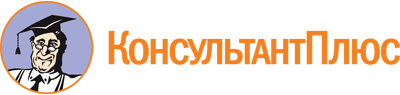 Постановление Правительства Нижегородской области от 21.01.2010 N 20
(ред. от 19.04.2023)
"О финансовой поддержке социально ориентированных некоммерческих организаций в Нижегородской области"
(вместе с "Положением о порядке предоставления субсидий из средств областного бюджета социально ориентированным некоммерческим организациям Нижегородской области на реализацию общественно полезных (социальных) проектов (программ)", "Порядком предоставления из областного бюджета социально ориентированным некоммерческим организациям Нижегородской области грантов в форме субсидий на реализацию общественно полезных (социальных) проектов (программ)")Документ предоставлен КонсультантПлюс

www.consultant.ru

Дата сохранения: 25.06.2023
 Список изменяющих документов(в ред. постановлений Правительства Нижегородской областиот 10.05.2011 N 347, от 03.10.2011 N 792, от 10.01.2013 N 2,от 21.06.2013 N 396, от 05.02.2014 N 59, от 12.01.2015 N 1,от 11.02.2015 N 62, от 27.05.2015 N 329, от 23.07.2015 N 476,от 02.12.2015 N 779, от 23.08.2016 N 563, от 06.06.2017 N 408,от 06.10.2017 N 723, от 15.02.2019 N 81, от 28.05.2019 N 304,от 19.07.2019 N 481, от 13.04.2020 N 295, от 18.08.2020 N 700,от 09.04.2021 N 287, от 16.12.2021 N 1177, от 29.06.2022 N 481,от 18.11.2022 N 941, от 19.04.2023 N 333)Список изменяющих документов(в ред. постановлений Правительства Нижегородской областиот 06.06.2017 N 408, от 06.10.2017 N 723, от 15.02.2019 N 81,от 28.05.2019 N 304, от 19.07.2019 N 481, от 13.04.2020 N 295,от 18.08.2020 N 700, от 09.04.2021 N 287)Список изменяющих документов(в ред. постановлений Правительства Нижегородской областиот 09.04.2021 N 287, от 16.12.2021 N 1177, от 29.06.2022 N 481,от 18.11.2022 N 941, от 19.04.2023 N 333)Постановлением Правительства Нижегородской области от 19.04.2023 N 333 в пп. 1 пп. 2.7.6 п. 2.7 внесены изменения, в соответствии с которыми слова "на информационном ресурсе гранты.рф" заменены словами "на конкурсной платформе ннов.гранты.рф".НаправленияПримерная тематика направленияСоциальное обслуживание, социальная поддержка и защита граждан- социальная поддержка и защита людей, оказавшихся в трудной жизненной ситуации, в том числе реабилитация, социальная и трудовая интеграция лиц без определенного места жительства;- социальная поддержка людей с ограниченными возможностями здоровья, в том числе их реабилитация с использованием современных технологий, содействие доступу к услугам организаций, осуществляющих деятельность в социальной сфере, туристическим услугам;- повышение качества жизни людей старшего поколения и людей с ограниченными возможностями здоровья, в том числе создание условий для повышения доступности для таких людей объектов и услуг;- социализация людей старшего поколения, людей с ограниченными возможностями здоровья, представителей социально уязвимых групп населения через различные формы социальной активности;- деятельность, направленная на приобретение людьми старшего поколения, людьми с ограниченными возможностями здоровья навыков, соответствующих современному уровню технологического развития и социальным изменениям;- повышение общественной активности ветеранов путем вовлечения их в социально значимую деятельность, в том числе в сфере патриотического воспитания молодежи, трудового наставничества;- содействие трудоустройству и трудовой адаптации людей, оказавшихся в трудной жизненной ситуации, людей с ограниченными возможностями здоровья;- содействие вовлечению молодых людей с ограниченными возможностями здоровья в сферу интеллектуальной трудовой деятельности;- содействие развитию гибких и эффективных форм привлечения людей старшего поколения, людей с ограниченными возможностями здоровья к трудовой деятельности;- содействие развитию социального сопровождения маломобильных людей и людей с тяжелыми заболеваниями;- содействие созданию универсальной пространственной среды (доступной для маломобильных людей);- развитие попечительства в организациях, осуществляющих деятельность в социальной сфере, и общественного участия в их деятельности;- содействие развитию профессиональных компетенций и поддержанию уровня вовлеченности работников и добровольцев организаций, осуществляющих деятельность в социальной сфереОхрана здоровья граждан, пропаганда здорового образа жизни- деятельность в области физической культуры и спорта (за исключением профессионального спорта);- профилактика курения, алкоголизма, наркомании и иных опасных для человека зависимостей, содействие снижению количества людей, подверженных таким зависимостям;- профилактика заболеваний;- содействие своевременному получению медицинской помощи людьми, нуждающимися в ней;- реабилитация, социальная и трудовая реинтеграция людей с алкогольной, наркотической или иной токсической зависимостью, а также людей, инфицированных вирусом иммунодефицита человека;- медико-социальное сопровождение людей с тяжелыми заболеваниями и людей, нуждающихся в паллиативной помощи, содействие этой деятельности;- поддержка и социальное сопровождение людей с психическими расстройствами и расстройствами поведения (включая расстройства аутистического спектра), генетическими заболеваниями;- создание условий для занятий детей-инвалидов физической культурой и спортом;- поддержка и пропаганда донорства;- поддержка и пропаганда практик здорового образа жизни, правильного питания и сбережения здоровьяПоддержка семьи, материнства, отцовства и детства- укрепление института семьи и семейных ценностей;- профилактика социального сиротства, в том числе раннее выявление семейного неблагополучия и организация оказания всесторонней помощи;- социальная адаптация детей-инвалидов, поддержка семей с детьми-инвалидами, родителей с ограниченными возможностями здоровья;- содействие устройству детей в семьи;- социальная адаптация детей-сирот и детей, оставшихся без попечения родителей, подготовка их к самостоятельной взрослой жизни;- профилактика домашнего насилия, жестокого обращения с детьми;- постинтернатное сопровождение молодых людей из числа детей-сирот и детей, оставшихся без попечения родителей;- развитие у детей навыков безопасного поведения, в том числе при использовании информационно-коммуникационных технологий;- поддержка и развитие межпоколенческих отношений в семье и в обществе;- развитие добрососедских отношений;- реализация партнерских проектов по предотвращению семейного неблагополучия, защите прав и интересов детей;- содействие в организации поиска потерявшихся людей;- профилактика деструктивного поведения детей и подростков, реабилитация и социализация несовершеннолетних правонарушителейПоддержка молодежных проектов, реализация которых охватывает виды деятельности, предусмотренные статьей 31.1 Федерального закона от 12 января 1996 г. N 7-ФЗ "О некоммерческих организациях"- развитие научно-технического и художественного творчества детей и молодежи;- деятельность молодежных организаций, направленная на вовлечение молодежи в развитие территорий;- развитие добровольчества в молодежной среде;- профориентация и содействие трудоустройству молодежи;- формирование у школьников и студентов навыков ведения бизнеса и проектной работы;- деятельность детей и молодежи в сфере краеведения и экологии;- содействие повышению уровня занятости молодежи в небольших населенных пунктах и моногородах, развитие общедоступной инфраструктуры для молодежи в сельской местности;- поддержка детских и молодежных сообществ;- реализация молодежных проектов по направлениям деятельности социально ориентированных некоммерческих организацийПоддержка проектов в области науки, образования, просвещения- содействие повышению мотивации людей к обучению и развитию;- продвижение и расширение практики инклюзивного образования;- содействие деятельности в сфере изучения и популяризации русского языка и литературы, поддержка литературного творчества и мотивации к чтению;- продвижение родительского просвещения;- развитие образовательного туризма;- реализация социально-образовательных проектов поддержки учащимися людей пожилого возраста;- содействие образованию людей с ограниченными возможностями здоровьяПоддержка проектов в области культуры и искусства, выявление и поддержка молодых талантов в области культуры и искусства- популяризация культурного наследия России;- сохранение народных культурных традиций, включая народные промыслы и ремесла;- расширение роли организаций культуры, библиотек и музеев как центров развития местных сообществ;- реализация проектов, направленных на создание и развитие креативных общественных пространств;- развитие современных форм продвижения культуры и искусства;- донесение средствами культуры и искусства новых возможностей человека, появляющихся благодаря развитию технологий, социальная адаптация населения к восприятию технологического развития;- реабилитация людей с ограниченными возможностями здоровья средствами культуры и искусстваСохранение исторической памяти- увековечение памяти выдающихся людей и значимых событий прошлого;- поддержка краеведческой работы, общественных исторических выставок и экспозиций, проектов по исторической реконструкции;- проведение поисковой работы, направленной на увековечение памяти защитников Отечества и сохранение воинской славы России;- деятельность в сфере патриотического, в том числе военно-патриотического, воспитания граждан Российской Федерации;- увековечение памяти жертв политических репрессийЗащита прав и свобод человека и гражданина, в том числе защита прав заключенных- деятельность по защите прав и свобод человека и гражданина;- защита прав заключенных, содействие их обучению, социальная и трудовая реинтеграция лиц, освободившихся из мест лишения свободы;- оказание юридической помощи гражданам и некоммерческим неправительственным организациям;- правовое просвещение населения (в том числе осуществляемое в целях противодействия коррупции)Охрана окружающей среды и защита животных- деятельность, направленная на охрану окружающей среды и природных памятников;- повышение повседневной экологической культуры людей, развитие инициатив в сфере сбора мусора, благоустройства и очистки лесов, рек, ручьев, водоемов и их берегов;- профилактика жестокого обращения с животными;- деятельность в области защиты животных;- участие в профилактике и (или) тушении лесных пожаровРазвитие общественной дипломатии и поддержка соотечественников- формирование практики общественной дипломатии в современных условиях;- расширение международного сотрудничества институтов гражданского общества;- продвижение успешных социальных технологий и проектов российских некоммерческих организаций на международных площадках;- поддержка и развитие гражданской активности, направленной на реализацию социальных, культурных, образовательных, информационных и иных инициатив на территории иностранных государств;- разработка и реализация международных образовательных программ по направлениям деятельности некоммерческих организаций;- развитие межрегиональных побратимских связей как инструмента развития общественной дипломатии;- защита прав и интересов соотечественников, проживающих за рубежомРазвитие институтов гражданского общества- информационная, консультационная и методическая поддержка деятельности некоммерческих организаций;- выявление, обобщение и распространение лучших практик деятельности некоммерческих организаций, популяризация такой деятельности, масштабирование успешных социальных технологий;- расширение практики взаимодействия государственных органов, органов местного самоуправления и некоммерческих неправительственных организаций;- развитие благотворительности;- развитие добровольчества (волонтерства);- развитие системы компетенций и профессиональных сообществ в области социального проектирования (включая оценку социальных проектов) и организации деятельности некоммерческих организаций;- развитие некоммерческих неправительственных организаций, оказывающих финансовую, имущественную, информационную, консультационную, образовательную, методическую и иную поддержку деятельности других некоммерческих организаций;- создание и развитие акселераторов социальных проектов;- содействие формированию культуры и инфраструктуры оценки социально значимых проектов и проектов в сфере защиты прав и свобод человека и гражданина, их результатов и эффектов;- создание и развитие общественных информационно-технологических проектов, способствующих развитию гражданского общества, на базе открытых данных;- содействие деятельности по производству и распространению социальной рекламыСписок изменяющих документов(в ред. постановления Правительства Нижегородской областиот 16.12.2021 N 1177)NКритерии оценки заявокКоэффициенты значимости для заявок с запрашиваемой суммой грантаКоэффициенты значимости для заявок с запрашиваемой суммой грантаКоэффициенты значимости для заявок с запрашиваемой суммой грантаКоэффициенты значимости для заявок с запрашиваемой суммой грантаNКритерии оценки заявокне более 300 тыс. рублейсвыше 300 тыс. рублей и не более 1 млн рублейсвыше 1 млн рублей и не более 3 млн рублейсвыше 3 млн рублей и не более 5 млн рублей1.Актуальность и социальная значимость проекта (программы)21112.Логическая связность и реализуемость проекта (программы), соответствие мероприятий проекта его целям, задачам и ожидаемым результатам21113.Инновационность, уникальность проекта (программы)0,50,50,50,54.Соотношение планируемых расходов на реализацию проекта (программы) и его ожидаемых результатов, адекватность, измеримость и достижимость таких результатов21,51,51,55.Реалистичность бюджета проекта (программы) и обоснованность планируемых расходов на реализацию проекта (программы)11,51,51,56.Масштаб реализации проекта (программы)00,50,50,57.Собственный вклад организации и дополнительные ресурсы, привлекаемые на реализацию проекта (программы), перспективы его дальнейшего развития0,51118.Опыт организации по успешной реализации проектов (программ) по соответствующему направлению деятельности0,51119.Соответствие опыта и компетенций команды проекта (программы) планируемой деятельности111110.Информационная открытость организации0,5111